【今日主題】信徒的雙重呼召講員︰羅煜寰弟兄經文：哥林多前書1:1-10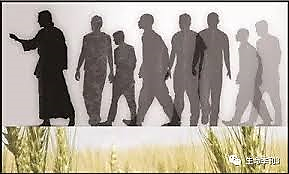 引言生活中許多問題都源於我們未按照聖經教訓而行，明白你我蒙召的意義，才能活出健全的基督徒生命。蒙召成為聖徒 (1-3) 寫信的保羅 (1)西元55年保羅在第三次旅行佈道途中，停留在以弗所時，收到了關於哥林多教會各種令人擔憂的消息，因此提筆寫信糾正與回覆。保羅了然於心：基督是一切問題的解答，信徒唯有共同連結並降服於主，才能解決教會內的各種紛爭與錯謬。保羅懇切坦率地自述，他是奉神旨意、蒙召作主使徒的，他的權柄來自差派他的主，從人而來的意見與好惡都與他無關，唯獨向主盡忠。收信的教會 (2)哥林多教會是保羅在第二次旅行佈道時所建立的（徒18）。這個城市具有得天獨厚的地理位置，是亞該亞省的首都，貿易興盛、文化活躍、人口混雜、貧富懸殊、道德敗壞。雖然哥林多教會問題重重，保羅仍然誠懇而鄭重地稱他們為 “神的教會”。事實上，哥林多可能是最讓保羅傷心與頭痛的教會；愛之深責之切，甚至他另外兩封措辭激烈的信（林前5:9，林後2:3），連神都不願將它們放入正典。試問你我是否也曾對其他人甚至教會感到失望？但是這裡我們看見，你我蒙召的第一層意義是：成為聖徒。首先，這是神主動的呼召；其次，這是在基督耶穌裡，也就是凡接受十架救恩者都是主內弟兄姊妹；再者，呼召的目的是分別為聖，我們應該與世界分別，一切言行以神的心意為依歸。祝福的問候 (3)保羅習慣地寫道，恩惠平安是來自於天父、藉著主耶穌臨到我們。神賜恩惠、透過耶穌、人得平安。享受神賜恩惠 (4-8)賜恩的神 (4)雖然哥林多教會並不完美，但是保羅仍然肯定神在他們當中賜下豐富的恩惠。因為保羅所看見的不是軟弱的人，而是信實的神。保羅甚至常常為這個令他憂傷的教會而感謝神，因為看見他們確實表現出各樣的恩賜。我們是否曾為那些不合己意的弟兄姊妹感謝神？看出他們身上也有神賦予的恩賜？神的恩賜 (5-7)恩賜總是 “在祂裡面”，為要建造教會。哥林多信徒具備傳講話語的口才和關於聖經的知識，兩者在任何一間教會都是求之不得的。保羅感到欣慰，因為他為基督所做的見證，在哥林多信徒的心中得以堅固（和修）。恩賜的目的是為了見證主的榮美，使人信心得堅固。上帝把諸多恩賜交給哥林多信徒，是要他們在那個繁華而充滿挑戰的城市，勇敢見證真理，帶領眾人信主，不負所托、候主再臨。堅固到底 (8)保羅充滿了對神的信心，祂必會保守教會眾聖徒，在成聖的道路上不斷的蛻變，靠主站立得穩（弗5:27，帖前3:13，羅8:30）。然而神的保守並不代表人的得勝，哥林多信徒雖然恩賜齊備，口才知識兼具，但並不代表他們的靈命成熟，這就是 “屬靈恩賜” 與 “聖靈果子” 的差別，因此保羅發出第二項的提醒。蒙召與主相交 (9)關鍵的宣告信徒蒙召的第二層意義是：與主相交。這裡的 “一同得分” Koinonia G2842 包括了三種意思：團契交流、捐輸互助、分享參與。我們是否經常只想從祂得恩典、得好處，卻無意分享祂的生命與熱情？保羅整封書信從頭到尾都建立在這個重大宣告上，後面的糾正與勸勉都是由此而萌生！換言之，哥林多教會的諸多紛爭與亂象，就是因為他們忽略了蒙召的第二層意義：與主相交、如主形像（西3:10）。靈命的成長屬靈生命的成長需要與主團契，透過神話語的光照與洗滌，在主面前讓祂反覆整頓與修剪；否則有人善於發表聖經知識，但是身上卻總是散發死味；有人服事老練，卻經常使人絆跌。屬靈恩賜與聖靈果子必須並重，否則教會問題不斷。活出合一見證 (10)首要的規勸保羅接著點出哥林多教會的首要偏差：彼此互看不順眼。保羅以弟兄的身分溫柔呼籲，但是同時憑著主的名規勸：彼此合一，因為只有祂能使我們聯合（弗4:16），而且這是主離世前的重要叮囑（約17:11）。合一的見證與主相交的結果是，信徒所共同擁有的基督生命會彰顯，不再堅持個人好惡、拒絕憑血氣論斷；學習在真理中彼此包容，憑信看見基督身體的榮美，不讓惡者計謀得逞。結語我們蒙召不只是要分別為聖，還要與主相合；不只出黑暗、還要入光明，才能擺出真正榮耀的見證。《安息主懷》謝楊素花姊妹(謝志超弟兄的姊妹、謝多佳的母親)於12月15日上午安息主懷，在兒女們的詩歌禱告中離世，走的平靜安詳，感謝弟兄姊妹持續的關心與代禱。家屬預定於110年1月9日下午2:00於本聚會處舉行追思聚會。本週各項聚會今日	09:30	兒童主日學		09:45	主日聚會	羅煜寰弟兄		09:45	中學生團契		11:00 《擘餅記念主聚會》		11:00 	慕道班		13:00	樂活人生(副堂)		13:00	教會詩班/姊妹詩班練習	週二 10:00	先知書走一回		19:30	英文查經班週三	19:30	交通禱告會	啟示錄21週四	11:00	姊妹基礎讀經	約翰福音		14:30	姊妹聚會	聖誕福音聚會週六	14:00	大專團契	讀書會		18:00	社青團契	年終感恩聚會上帝說：「天上要有光體，可以分晝夜，作記號，定節令、日子、年歲，並要發光在天空，普照在地上。」事就這樣成了。                                                   創世記1:14~15台北基督徒聚會處      第2665期  2020.12.20教會網站：http://www.taipeiassembly.org年度主題：回想˙回轉˙回復--改變你基督徒的壞習慣		主日上午	主日下午 	下週主日上午	下週主日下午	聚會時間：9時45分	2時10分	9時45分	2時10分	司     會：蔣震彥弟兄		羅煜寰弟兄	領     詩：賴大隨弟兄		劉耀仁弟兄	年終禱告會/感恩與展望	司     琴：王清清姊妹			詹甯喻姊妹	主領︰任駿弟兄	講     員：羅煜寰弟兄		下週講員：任  駿弟兄	本週題目：信徒的雙重呼召	下週主題：	本週經文：哥林多前書1:1~10	下週經文：	上午招待：吳純紹姊妹 林寶猜姊妹	下週招待：王雅麗姊妹 熊靈琦姊妹						俞智桓弟兄12/24【姊妹福音聚會】~~鐘˙聲˙響˙起~~演出︰福音歌手--陳艾美師母時間︰12/24(四)下午2:30~4:30內容︰福音詩歌、茶點歡迎邀約未信主的親友，共享美麗人聲、生命饗宴~《天路歷程˙讀書會》〈社青團契〉自明年一月起，將以閱讀《天路歷程》舉行每月一次的讀書會。《天路歷程》是除了聖經以外，全世界最暢銷的書，所敘述的寓言故事，對基督徒(或非信徒)能產生極大的啟發，帶來人生歷程的安慰與鼓勵，值得一讀。讀書會時間-每月第一週六晚上6:00~8:00歡迎參加，共享好書。《每日活水》《一月份讀經表》《一月份讀經表》敬請取閱(在長椅上)，《一月/每日活水靈修月刊》在小桌上販售，每本優惠價50元。